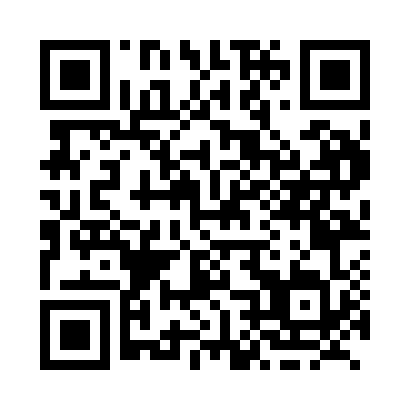 Prayer times for Vega, Alberta, CanadaWed 1 May 2024 - Fri 31 May 2024High Latitude Method: Angle Based RulePrayer Calculation Method: Islamic Society of North AmericaAsar Calculation Method: HanafiPrayer times provided by https://www.salahtimes.comDateDayFajrSunriseDhuhrAsrMaghribIsha1Wed3:475:581:356:459:1211:242Thu3:455:561:346:479:1411:243Fri3:445:541:346:489:1611:254Sat3:435:521:346:499:1811:265Sun3:425:501:346:509:1911:276Mon3:415:481:346:519:2111:287Tue3:405:461:346:529:2311:298Wed3:395:441:346:539:2511:309Thu3:385:421:346:549:2711:3110Fri3:375:401:346:559:2811:3111Sat3:365:381:346:569:3011:3212Sun3:355:371:346:579:3211:3313Mon3:355:351:346:589:3411:3414Tue3:345:331:346:599:3511:3515Wed3:335:311:347:009:3711:3616Thu3:325:301:347:019:3911:3717Fri3:315:281:347:029:4111:3718Sat3:315:271:347:039:4211:3819Sun3:305:251:347:049:4411:3920Mon3:295:241:347:059:4511:4021Tue3:285:221:347:069:4711:4122Wed3:285:211:347:079:4911:4223Thu3:275:191:347:089:5011:4224Fri3:265:181:347:099:5211:4325Sat3:265:171:357:109:5311:4426Sun3:255:151:357:109:5411:4527Mon3:255:141:357:119:5611:4628Tue3:245:131:357:129:5711:4629Wed3:245:121:357:139:5911:4730Thu3:235:111:357:1410:0011:4831Fri3:235:101:357:1410:0111:48